Reflectance Experiment Laboratory (RELAB)Description and User's Manual	Spectroscopic data acquired in the laboratory provide the interpretive foundation upon which compositional information about unexplored or unsampled planetary surfaces is derived from remotely obtained reflectance spectra. The RELAB is supported by NASA as a multi-user spectroscopy facility, and laboratory time can be made available at no charge to investigators who are funded through NASA programs.  RELAB has two operational spectrometers available to users: 1) a near-ultraviolet, visible, and near-infrared bidirectional spectrometer and 2) a near- and mid- infrared FT-IR spectrometer.  The overall purpose of the design and operation of the RELAB bidirectional spectrometer is to obtain high precision, high spectral resolution, bidirectional reflectance spectra of earth and planetary materials.  One of the key elements of its design is the ability to measure samples (hereafter referred to as specimens) using viewing geometries specified by the user. This allows investigators to simulate, under laboratory conditions, reflectance spectra obtained remotely (i.e., with spaceborne, telescopic, and airborne systems) as well as to investigate geometry dependent reflectance properties of geologic materials.  The Thermo Nexus 870 FT-IR spectrometer is commonly operated in reflectance mode from 0.9 to 100 m but can also be used for transmission measurements. An FTIR microscope (Thermo Continµum) is also attached to the bench FTIR and can be used in reflectance or transmission mode to measure spots as small as 50 µm on appropriate specimens. Use and scheduling of the RELAB is monitored by a 4-member advisory committee.  NASA investigators should direct inquiries to the Science Manager or RELAB Operator.Personnel and Address 	2Instrument Specifications:  UV-Vis-NIR Bidirectional Spectrometer 	3Instrument Specifications:  Thermo Nexus 870 FT-IR Spectrometer 	4General Operations 	5User Instructions 	6User Registration Form 	8Specimen Information Form 	9Compositional Analysis Form 	10Measurement Request Form 	11==>  RELAB Web Site:  http://www.planetary.brown.edu/relab/	Relab Address:	MacMillan Hall	Department of Earth, Environmental and Planetary Sciences	Brown University	Box 1846 (or 324 Brook Street for FedEx packages)	Providence, Rhode Island 02912	Fax (401) 863-3978	Personnel:	Prof. Ralph E. Milliken, Science Manager		(401) 863-1118		ralph_milliken@brown.edu	Dr. Takahiro Hiroi, Operator		(401) 863-3776		takahiro_hiroi@brown.edu	Mr. Bill Patterson, Engineer		(401) 863-1449		patterson@engin.brown.eduInstrument Specifications:  UV-VIS-NIR BIDIRECTIONAL SPECTROMETEROperating Spectral Range:  Nominal (0.32 to 2.55 µm);  Possible (0.3 to 2.6 µm)	Mode	Range (µm)	Resolution (nm)	Grating	Detector	Light source	A	0.30-0.42	< 1.7	1200	Photomultiplier	Xenon	B	0.40-0.85	< 1.7	1200	Photomultiplier	Halogen	C	0.60-1.80	< 3.4	600	LN2-cooled InSb	Halogen	D	1.70-2.60	< 6.8	300	LN2-cooled InSb	Halogen	Sampling Interval:	5 or 10 nm standard, 1 nm minimum.	Precision:	Instrumental error is less than 1/4 % in reflectance.	Geometry:	Bidirectional reflectance; Spectral goniometry.	Incident and reflected beam can each be varied from normal to 70.	(-10 < i < 70; -70 < e < 70).	Phase angle minimum 10, maximum 140.	Specimen:	Particulate specimen or soil (reflectance):	Measured horizontal and uncovered (normally rotated slowly).	Optimal sample amount is 500 mg.	Specimen should be no smaller than 20 mg.	Specimen should be no larger than 10 g.	Chip or rock (reflectance):	Measured horizontal and uncovered on a height-adjustable stage.	Smallest reliable spot size is ~1.5 mm.	Maximum Specimen diameter is 10 cm (2.5 cm if it is to be spun).	Thin section (reflectance or transmittance):	Measured horizontal on halon (reflectance) or on an aperture (transmittance).	Regions to be measured should be no smaller than 1.5 mm.	Surface should be polished and clean (no carbon coating).	Reference Standard:	Spectralon (SRS-99 by Labsphere).		Corrections based on the NBS calibration table and relative measurement to diffuse gold (at longer than 2 µm in wavelength) are applied automatically.	Light Source:	Quartz halogen or Xenon lamp.  Oriel monochromator.	Optics:	Chopper, order sorting filters, front surface mirrors, depolarizer, apertures.	Typical Run Time:	Measurements over a spectral range of 0.3 to 2.6 m at 5 nm sampling interval take ~2 hours per specimen.Instrument Specifications:  Thermo Nexus 870 FT-IR SPECTROMETEROperating Spectral Range: Nominal (1.0 to 50 m) Possible (0.8 to 200 m)	Mode 	Range (m) 	Light Source 	Beam Splitter	Detector	A	1.0– 4.7	Quartz	Si-on-CaF2	TE cooled DTGS	A*	0.9– 4.5	Quartz	Si-on-CaF2	LN2 cooled InSb	B	1.3 - 28	Glowbar	Ge-on-KBr	TE cooled DTGS	C	14.3-200	Glowbar	Solid substrate	DTGS	Resolution:	16, 8, 4, 2, 1 or 0.5 cm-1	Default:	4 cm-1	Geometry: 	Diffuse reflectance: Biconical, off-axis for Pike specimen holder 		Transmission: normal incidence (collimated)	Sample:	Particulate specimen or soil (reflectance):	Measured horizontal and uncovered in purged (H2O, CO2 free) environment.	Desired specimens amount is 50 - 500 mg.	Specimen should be no smaller than 20 mg.	More than 1 g is unnecessary.	Each sample should fill one of the dishes shown in Fig. 1.	Multiple specimens can be measured in sequence (same environment)	Chip (reflectance):	Measured horizontal and uncovered.	Regions to be measured should be no smaller than 1 mm.	Maximum size is 1 cm in height and 3 cm in diameter.	Thin section and single crystal (transmission):	Measured vertical, attached to an appropriate aperture board.	Regions to be measured should be no smaller than 1.5 mm.	Surface should be polished and clean (no carbon coating).	Reference Standard:	Brushed diffuse gold (reflectance)		Blank (transmittance)	Additional Attachments:	   Pike AutoDiff Diffuse Reflectance Autosampler			   Continuµm Microscope system 	Transmission mode currently operational	Reflectance mode (with 2-D capabilities) being tested.	Software: 	OMNIC, Atlµs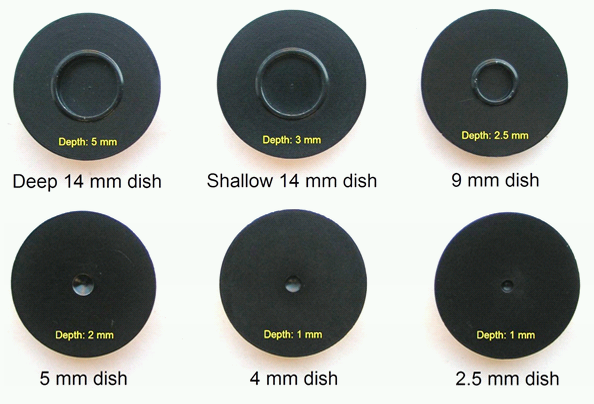 Fig. 1.  Black dishes for particular samples mounted on the multiple-spinning stage shown in Fig. 2.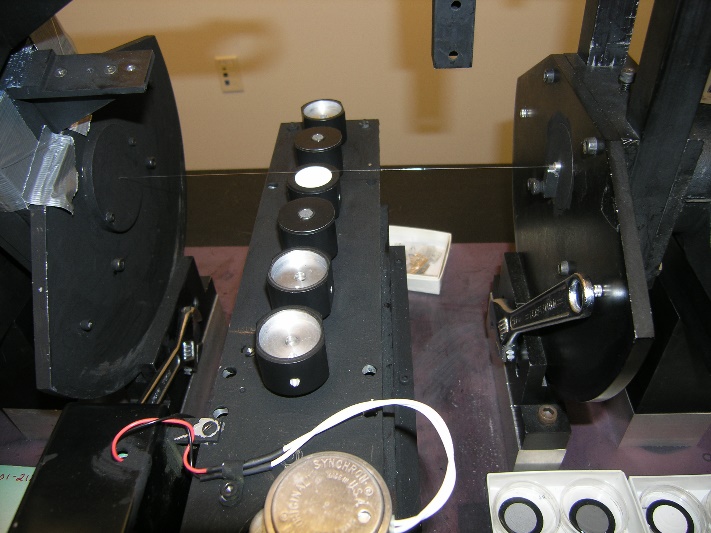 Fig. 2.  Multiple-spinning stage that allows up to five samples measured along with the standard material (Spectralon) while being spun at a rate of 1.5 seconds per rotation.General Operations	Use of the RELAB should be initially arranged through the Science Manager.  New Investigators must fill out the attached User Registration Form.  All investigators should provide information for each specimen to be measured using the attached Specimen Information Form and Compositional Analysis Form if chemical or mineral composition is available.  A completed Measurement Request From must be provided for each set of specimens to be measured under a common measurement condition.  This information is very important in order to maintain a useful and up-to-date data base of spectroscopic data.Bidirectional Spectrometer:	Powders, chips, or slabs can be measured using the RELAB bidirectional spectrometer.  Although specimen dishes come in various sizes, the smallest specimen that can be accurately handled is about 20 mg, while the optimum specimen size is about 500 mg. In all cases it is desirable for the specimens to be optically thick over the wavelength region of interest for reflectance measurements.	The standard specimen dish for the bidirectional spectrometer is aluminum coated with black teflon.  Its reflectance is less than 3% throughout the entire spectral range of the bidirectional spectrometer.	For analysis of heterogeneous specimens, viewing optics include precision apertures for measurements from broad specimen areas up to 1 cm in diameter down to areas as small as 1 mm in diameter.	To initiate a data run the USER must supply and specify the following run parameters: (a) specimen name and properties; (b) angle of incidence (light source) and angle of emission (reflectance);  (c) wavelength range (start and stop);  and (d) sampling interval. Nominal settings are provided.	Based on these run parameters specified by the user, the RELAB Operator configures the system and performs all the data acquisition.  A complete spectrum from 350 to 2550 nm at 5 nm sampling interval requires about 2 hours of laboratory run time per specimen, depending on specimen characteristics.	At the end of a run, values for the specimen signal, the standard signal, the offset, the ratio of specimen/halon (after offset subtraction), and the standard deviation of signal variance during integration on the specimen are recorded on disk in a file with all run parameters and text. These data files, each identified by a unique measurement ID, become part of the database collection.  NBS calibration of halon is a multiplicative correction to the ratio data, producing absolute reflectance values for the specimen.FT-IR Spectrometer:	A Nicolet Nexus 870 FTIR spectrometer is operational for particulate specimens using a PIKE AutoDiff multi-sample attachment.  Infrared [off-axis] biconical reflectance spectra are normally produced relative to a gold standard. Infrared spectra may be scaled to and merged with bidirectional reflectance spectra to produce continuous spectra from 0.3 to 26 µm. The PIKE multi-sample biconical reflectance attachment is normally requested by outside users as the standard  mode for mid-IR data. Use of the Nicolet Continuµm microscope is available as well, but use of this instrument requires training and/or piror experience. Contact the RELAB science manager or operator for information on the use of the Continuµm FTIR microscope.User Instructions1) After the initial contact with the RELAB Science Manager to arrange use of the facility, users should contact the RELAB Operator directly to schedule specimens to be measured.  Investigators should carefully select the most appropriate specimen preparation and RELAB configuration for their specific science requirements.  If a user is uncertain of measurement strategy, he or she should contact the RELAB Operator or Science Manager for advice or suggestions.  [During periods of heavy use of the facility, requests for extensive numbers of spectra may be given lower priority in the measurement queue, therefore it is important to prioritize measurements in any large request.]2) Investigators (and/or their students) should fill out the attached User Registration Form with up-to-date information.  Specimen IDs assigned at the RELAB use the investigators' three initials.  If you have published work using RELAB spectra, please also include a publication list.  These will be included in a public spectroscopy bibliography on the RELAB website.  (It is unnecessary to send references already included.)3) For each set of specimens to be measured under common conditions (same geometry, wavelength range, sample interval, etc), the investigator is requested to fill out the attached Measurement Request Form.  It includes information to specify the type of measurement to be made in the RELAB.a)	Applicable Specimens:  Identify all the submitted specimen names which are to be measured under a common measuring condition described in the form, or write "All".b)	Research Type:  For accounting purposes, circle at least one category that accounts for support of this research, and please include NASA award number when applicable.  The research type should reflect the NASA involvement of the PI/CoI or Sponsor.c)	Wavelength Range and Sampling Interval or Resolution:  Choose one of standard values or specify.d)	Geometry:   Incidence and emergence angles are measured from the vertical direction in positive and negative values of degrees (negative values are on the opposite site).  For example, a geometry with source light at 30 inclination and detector at 20 inclination from the vertical direction would be (30, -20) which makes 50 phase angle.  Phase angle must be 12 or larger for the Bidirectional Spectrometer and all measurements are currently made in the plane of scattering.  Geometry for the FTIR Spectrometer is fixed, with broad conical incidence and reflectance at (30, -30), but out of the plane of scattering.e)	Date Desired:  Indicate the date spectral data need to be completed.f)	Public Release Date:  Specify when spectroscopic data on this specimen can be included in a public data base available to other investigators in digital form.  Maximum period is three years.  Default is immediate release.g)	Data Transfer Preference:  All files and data will be sent to the user electronically (e.g., e-mail).4) For each specimen the investigator must fill out the attached Specimen Information Form.  The information requested includes:a)  Specimen Name & Description:  Formal name or the investigator's name for the specimen (can be used in a database search) as well as a brief description of the sampleb)  Specimen Collection Location:  The geographical site from which the specimen was obtained or ‘synthetic’ if it is not a natural material.  If it is extraterrestrial, provide appropriate information - Meteorite fall/find location, Apollo lunar site, etc.c)  Owner Name & Location:  Owner and location where the specimen is likely to be (semi)permanently stored.d)  Organic Type:  Primarily inorganic, organic, or mixture (e.g., tar sands would be a mixture)e)  Origin:  Is the specimen natural, synthetic, both, or is it a synthetic sample derived or constructed from naturally occurring materials (e.g., a human made mixture of different natural minerals)?f)  Texture:  Powder, slab, coarse-grained sand, fine-grained soil, thin section, etc.g)  Minimum and Maximum Particle Size:  For particulate specimens, the maximum and minimum (if known) particle sizes in micrometers.h)  Material Type and Names of Minerals, Rocks if applicable:  Please mark the appropriate category and include names of minerals or rock types (sedimentary, igneous, metamorphic) when applicable.5) Whenever available, modal mineralogy for the specimen and/or chemical analysis for either the bulk specimen or for individual mineral constituents should be provided on the Compositional Analysis Form. This important information will be stored in a separate file linked to the specimen. If such data are not currently available but are expected to be available in the future then please indicate this.6) Specimens should be sent to the RELAB Operator with completed forms and any other necessary instructions.  Although not necessary, any NASA investigator is welcome to visit the RELAB at Brown University to prepare their specimens for measurement in person and to use available data analysis tools.  This should be prearranged to prevent schedule conflicts. A small office is available for visitors.7) Data products are sent to the investigator (digital copy).  Special requirements should be discussed with the RELAB Operator.8) RELAB forms are downloadable in PDF form from our web site along with Microsoft Word files. Contact the RELAB Operator if there are any problems downloading the forms.User Registration FormNASA-funded projects have access to RELAB at no charge to User.Each group of measurements must be accompanied by Measurement Request Forms.Principal Contact:	Date _________________________________Full Name: 		First	Middle Initial	LastAffiliation: 	Mailing Address: 	E-Mail Address: 	Phone: 		Fax: 	Secondary (or Student) Contact:Full Name: 		First	Middle Initial	LastAffiliation: 	Mailing Address: 	E-Mail Address: 	Phone: 		Fax: 	* For RELAB use:PI Code:  ______  ______  ______	SI Code:  ______  ______  ______Specimen Information Form (One for each specimen)Investigator: 	Specimen Name & Description: 	Specimen Collection Location: 	Owner Name & Location: 	Organic Type (mark one):     Inorganic____      Organic____       Mixture____Origin (mark one):     Natural____        Natural & Synthetic_____     Entirely Synthetic_____       Synthetic From Natural (e.g., mixture of natural mineral powders) ______     Flight Hardware_____Texture (e.g. particulate, non-particulate, pressed powder, etc.): 	Particle Size: 			  m	(Minimum)	(Maximum)Material Type (mark one):    Mineral____    Rock____   Element____   Organic____  Amorphous____                     Ice____   Unconsolidated Mixture____   Consolidated Mixture____   Single Particle____Mineral Name(s) (if applicable): 	Rock Type(s) (if applicable): 	Is compositional information available?    (  ) Yes     (  ) No    (  ) Not currently, but will be acquired  (If yes, please also submit Compositional Analysis Form.)Priority Level:		  (used in Measurement Request Form)* For RELAB use:MM Analysis #: 		Bulk Chem. #: 	ID: ___  ___ - ___  ___  ___ - ___  ___  ___ - ___  ___  ___  ___PI: ___  ___  ___	SI: ___  ___  ___ 	PO: 	Compositional Analysis Form (One for each specimen if available)Investigator: 	Specimen Name: 	Text (identify facility, method, and investigator performing analysis): 	Chemical Analysis (wt%):	SiO2:		%	TiO2:		%	Al2O3:		%	Cr2O3:		%	V2O3:		%	Fe2O3:		%	FeO:		%	CoO:		%	NiO:		%	MnO:		%	MgO:		%	ZnO:		%	CaO:		%	Na2O:		%	K2O:		%	P2O5:		%	:		%	:		%	:		%	:		%Include minor or trace elements information on a separate sheet.Modal Mineralogy:	Mineral / Component		(wt/vol) %		Mineral / Component		(wt/vol) %If available, provide chemical analysis for individual minerals on separate sheets.* For RELAB use:Specimen ID: 	M Mineral #: 		C Analysis #: 	Measurement Request Form (One for each group or subgroup of specimens)Investigator Name: 	Applicable Specimens: 	Research Type (circle at least one):     Student     NSF     EW      SSW      HW     AstronomyExobiology     LDAP     MDAP     PSTAR     DDAP     NASA-Foreign     SSERVI     PDARTLARS     CDAP     NFDAP      Active missions     Mission planning     Proposal preparationOther: ______________________NASA PI/CoI or Sponsor (if different from Investigator) : 	Bidirectional Spectrometer (* Standard parameters)Wavelength Range:	(  )* 0.32-2.55 µm	(  ) 0.3-2.6 µm	(  ) Other 	Sampling Interval:	(  )* 10 nm	(  ) 5 nm	(  ) Other 	Geometry (incidence, emergence angles):	(  )* (30, 0)	(  ) Other 	FT-IR Spectrometer (* Standard parameters)Wavelength Range:	(  ) 1-4 m	(  )* 2-25 µm	(  ) 17-50 µm	(  ) Other 	Wavenumber Resolution:	(  ) 1 cm-1	(  ) 2 cm-1	(  )* 4 cm-1	(  ) Other 	Schedule (* Maximum and default)Date desired for the priority levels specified in the Specimen Information FormsPriority Level:						Date Desired:						Public Release Date:    (  ) Immediate    (  ) 1 Year    (  )* 2 Years